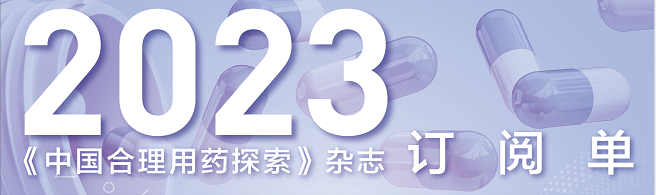 《中国合理用药探索》杂志由国家药品监督管理局主管、中国健康传媒集团和中国药师协会主办，是我国医药领域专注全面探讨临床合理用药的国家级学术期刊。本刊以建设临床合理用药学术交流平台、服务健康中国战略为主旨，重点关注临床用药的安全、有效、经济、适当，分享各临床专科的先进用药经验、分享国内外最新临床用药指南和共识，以造福患者。现有栏目有：国际学术传真、标准与讨论、药物新发现、临床用药、经方和经验方用药、药品和处方管理、基础研究等。欢迎各界读者订阅2023年度《中国合理用药探索》杂志。《中国合理用药探索》杂志自办发行，全年定价672元，单本定价56元，由其出版单位《中国食品药品监管》杂志社有限公司负责发行运营。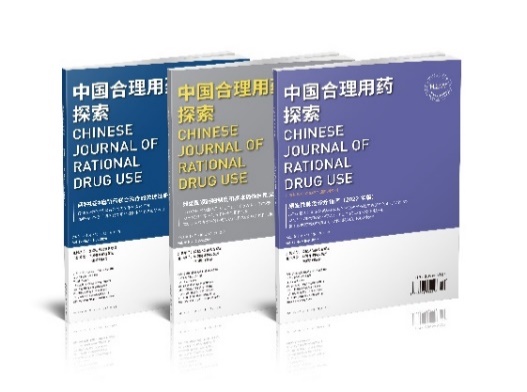 一、联系方式联系人：邸  娟  010-83025913，13220132996郑冬艳  010-83025756，13911820299邮  箱：hlyy83025760@126.com二、订阅方式：（任选一种订阅）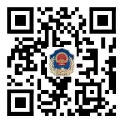 1．微信订阅：扫描右侧二维码进行订阅。 （第一种订阅方式自2022年11月1日开始启用）填表订阅：请完整填写订阅单，连同汇款转账凭证（可另附页）发送邮件至杂志本部联系人，即完成订阅。订阅份数□1全年2023年全年        套，合计金额：             元2023年全年        套，合计金额：             元订阅份数□2其他      年   月至      年   月        份，合计金额：              元      年   月至      年   月        份，合计金额：              元发票类型□电子发票（推荐）      □纸质发票（□普票   □专票）      □电子发票（推荐）      □纸质发票（□普票   □专票）      □电子发票（推荐）      □纸质发票（□普票   □专票）      发票信息发票抬头：发票抬头：发票抬头：发票信息纳税人识别号：纳税人识别号：纳税人识别号：发票信息地址、电话：地址、电话：地址、电话：发票信息开户行及账号：开户行及账号：开户行及账号：电子发票接收信息（二选一）手机号码：          电子邮箱：（二选一）手机号码：          电子邮箱：（二选一）手机号码：          电子邮箱：杂志邮寄信息订阅单位：订阅单位：订阅单位：杂志邮寄信息地址：地址：地址：杂志邮寄信息收件人：收件人：电话：银行汇款信息户  名：《中国食品药品监管》杂志社有限公司账  号：0200214309200015669开户行：工商银行北京远洋风景支行户  名：《中国食品药品监管》杂志社有限公司账  号：0200214309200015669开户行：工商银行北京远洋风景支行户  名：《中国食品药品监管》杂志社有限公司账  号：0200214309200015669开户行：工商银行北京远洋风景支行备注我们将根据您填写的信息开具发票和邮寄杂志；一张发票对应多个收刊地址时，可另附明细。我们将根据您填写的信息开具发票和邮寄杂志；一张发票对应多个收刊地址时，可另附明细。我们将根据您填写的信息开具发票和邮寄杂志；一张发票对应多个收刊地址时，可另附明细。